

COL (Ret) D.M. McMains
Colonel D. M. McMains is a 1930 graduate of North Texas Agricultural College, and is honored for his professional achievements during a long and illustrious military career during which time he participated in campaigns during World War II and the Korean War.  D. M. McMains was born 28 December 1910 at Santo, Texas. He received his schooling in public schools of Fort Worth and Dallas, and graduated from North Texas Agricultural College (now the University of Texas at Arlington).  He married Hazel Dale Mann, and they have two daughters, Sue Ellen and Eva Marie.He Began his military service with the 112th Cavalry, Texas National Guard, 12 February 1928 remaining with that regiment through World War II and the occupation of Japan on 2 September 1945.  He was commissioned 2LT Cavalry Reserve in 1932. After peacetime service with the 112th Cavalry, Colonel McMains accompanied the same into World War II, participating in combat operations on Woodlark Island, and in the assault landings on New Britain, New Guinea, Leyte and Luzon, Philippine Islands.  He served successively as Troop Commander, Squadron Commander and Regimental Combat Team Executive Officer during these operations, remaining with the 112th Cavalry until its occupation of Japan.  As Chief of the Military Government Section, he established the military government of the Chiba Prefecture, Honsho, Japan.  Colonel McMains left the service in 1946, then returned in 1948 to active service and was assigned to the Second Infantry Division, serving at Fort Lewis, Washington as Battalion Commander and Executive Officer, 9th Infantry Regiment.  In July 1050, commanding the 3rd Battalion, 9th Infantry, Colonel McMains moved the unit to Korea, participating in the first four campaigns of Korea until his evacuation to Japan in late January 1951.   Colonel McMains was reassigned to general headquarters, Far East Command, Tokyo, and later as Chief Plans and Operations, G-3 XVI Corps prior to returning to the United States in January 1952 to attend the Armored School, Fort Knox, Kentucky followed by Command and General Staff College and was assigned as the ACOS G-3 and Acting Chief of Staff, 3rd Armored Division from where he attended the Army War College, graduating with the class of 1955.  Upon graduation from the Army War College Colonel McMains was reassigned to staff duties at the Department of the Army, Washington D. C., until 1958. That same year, Colonel McMains was assigned to Paris, France for attendance at the NATO Defense College, ECOLE MILITIRE, graduating with the February 1959 class.  He then became Deputy, United States National Military Representative to Supreme Headquarters, Allied Armored Group, “V” Group, Headquarters, Frankfort, Germany.  In 1962, Colonel McMains returned to the United States for assignment to Fort Knox, Kentucky. He was assigned to the U. S. Armor School as Director of the Automotive Department until his retirement from active service on 30 June 1964.Colonel McMains decorations and service medals include the Distinguished Service Cross, Silver Star (one oak leaf cluster), Bronze Star (two oak leaf clusters), Legion of Merit, Army Commendation, Purple Heart (two oak leaf clusters), Distinguished Unit Emblem, Presidential Unit Emblem (Korea), Presidential Unit Emblem (Philippine Islands), Philippine Liberation Ribbon with two Bronze Stars, Philippine Independence Ribbon, American Campaign Medal, Asiatic-Pacific Campaign Medal with six Bronze Stars and one Arrowhead, American Defense Service Medal, National Defense Service Medal, World War II Victory Medal, Korean Service Medal with four Bronze Stars, United Nations Service Medal, Armed Forces Reserve Medal with two hourglass devices.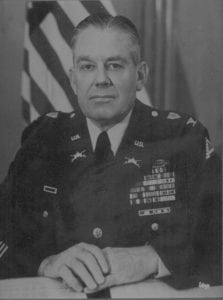 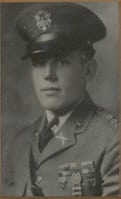 